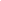 TỜ KHAIĐIỀU CHỈNH, BỔ SUNG THÔNG TIN ĐĂNG KÝ THUẾ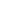 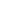                       Doanh nghiệp                                            Tổ chức khác và cá nhân                       Tên người nộp thuế: ...........................................................................................Mã số thuế: ........................................................................................................Địa chỉ trụ sở chính:...........................................................................................Đăng ký bổ sung, thay đổi các chỉ tiêu đăng ký thuế như sau:Người nộp thuế cam đoan những thông tin kê khai trên là hoàn toàn chính xác và chịu trách nhiệm trước pháp luật về những thông tin đã khai./.                                                  ......, ngày ....... tháng ..... năm .........NGƯỜI NỘP THUẾ hoặc ĐẠI DIỆN HỢP PHÁP CỦA NGƯỜI NỘP THUẾ                                                        Ký, ghi họ tên và đóng dấu (nếu có)HƯỚNG DẪN:- Cột (1): Ghi tên các chỉ tiêu có thay đổi trên tờ khai đăng ký thuế hoặc các bảng kê kèm theo hồ sơ đăng ký thuế.- Cột (2): Ghi lại nội dung thông tin đăng ký thuế đã kê khai trong lần đăng ký thuế gần nhất.- Cột (3): Ghi chính xác nội dung thông tin đăng ký thuế mới thay đổi hoặc bổ sung.Chỉ tiêu  (1)Thông tin đăng ký cũ(2)Thông tin đăng ký mới(3)I- Điều chỉnh thông tin đã đăng ký:Ví dụ:- Chỉ tiêu 3: Địa chỉ nhận Thông báo thuế trên tờ khai 01-ĐK-TCT- .....II- Bổ sung thông tin:Ví dụ:- Bảng kê 01-ĐK-TCT-BK06- ...124 Lò Đúc - Hà Nội235 Nguyễn Thái Học - Hà NộiSố tài khoản: 01011122334455Tên ngân hàng: Vietcombank...